Thank you for attending the 2024 Annual Meeting of the Mid-Atlantic Region of federally funded Hemophilia Treatment Centers. We would greatly appreciate your feedback on this conference and ask that you take a few minutes to respond to the following questions (for those attending remotely, please return the completed survey to Jessica_A.McKee@LVHN.org.).  For each item, please circle/check the response that most closely reflects your opinion:1. Overall, how would you rate this meeting? 	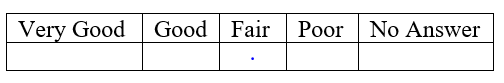 Comments:						   2. Please rate the following sessions:If you attended the preconference update on grants held on March 26th, please provide feedback.Speaker:  Lisa Maiale-HowellComments:    Day 1			 Regional Update    Speakers:  Nate Hagstrom and Lisa Maiale-Howell				Comments:Make it Stop! Strategies for Managing Heavy Menstrual Bleeding Speaker:  Susan Gray                                                                                   Comments:  Smile!  We’ve Got You Covered.        Speaker:  Gina Sharps                                             Comments:                       	                                                                                            	                                       Real World Data from the MAR Emi Surgery Project      Speaker: Jan KuhnComments:  How would you rate the Breakout session?	 				  (Please check discipline attended)			    Physicians      Nursing       Psychosocial      Physical Therapy     Consumers    Data Coord/Mgrs.  	Comments:Day 2		    		               Consumer Update    Speakers: Erica Reynolds and Linda PriceComments:Equitable Access to Behavioral Health Facilities for the Bleeding Disorders CommunitySpeakers: Kate Reinhalter Bazinsky and Joanne WagnerComments:Cross Sectional Study of HTC Non-Attendance      Speaker:  Charles GilbertComments:  Quality Improvement: Reduced Bleeding Visits and Hospital Costs   Speaker:  Samuel Merrill Comments:  What to Do When the Labs are Normal but the Bleeding is NotSpeakers:  Sarah O’Brien, Clayton Kubrick, Leslie Russsek, Bruce Haas, and Krista Krol-BuchComments:Please Evaluate the Following:City Location:					 \Comments:						Hotel Accommodations:Comments:						   Conference Facilities:				Comments:						Live streaming of meeting:		 	Comments:						Conference Website:			             Comments:14. Additional comments, suggestions, praises or criticisms: